Пользователи социальных сетей все чаще сталкиваются с кибермоббингом. 
Кибермоббинг - это использование средств электронной коммуникации для унижения и оскорбления других людей. Иначе говоря, кибермоббинг – это социальное давление, перенесенное в плоскость электронного общения. 
Кибермоббинг осуществляется посредством электронной почты, социальных сетей, программ для мгновенного обмена сообщениями, размещения на порталах, а также посредством мобильного телефона, через SMS-сообщения.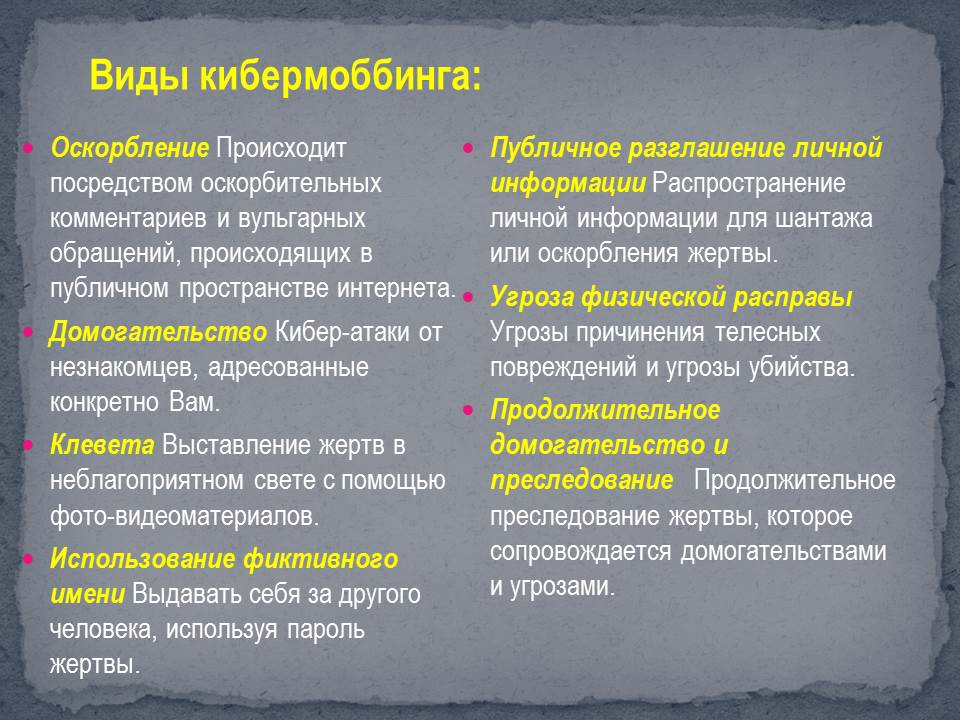 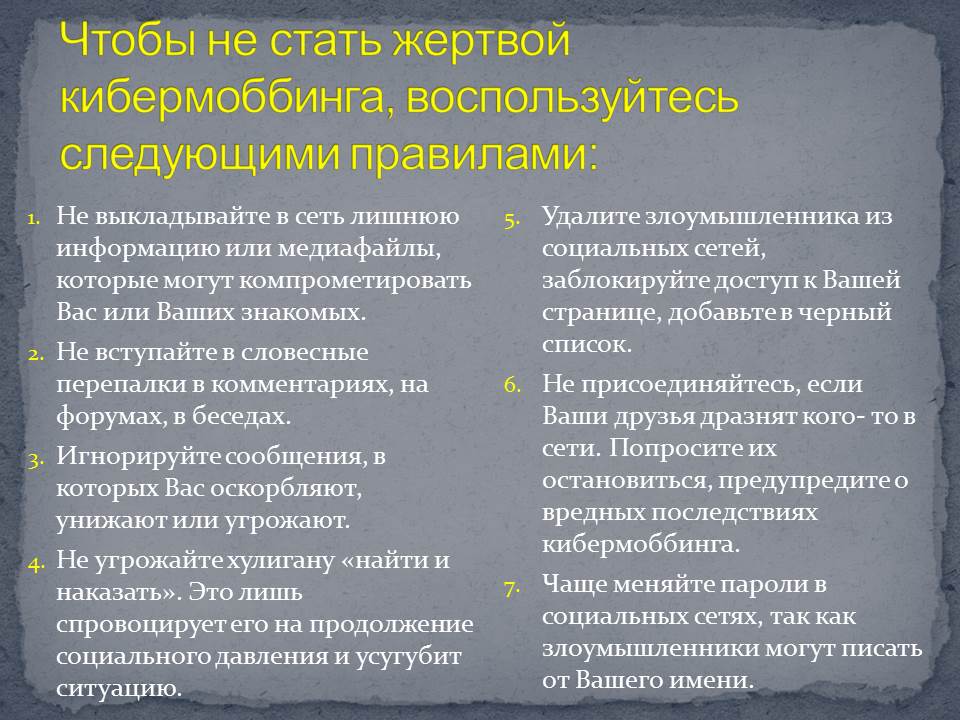 